EAD-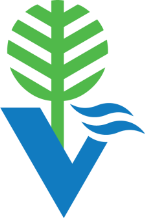 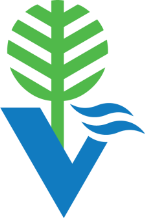 FIT in požarno varovanje objektovZa storitve fizičnega, tehničnega in požarnega varovanja objektov v upravljanju naročnika se zahteva:tehnično in požarno varovanje objektov naročnika s prenosom signala alarma v VNC (izvajati se mora 24 ur na dan, vse dni v letu). Oprema, katera je potrebna za prenos signala alarma v VNC izvajalca varovanja (npr. GSM aparati, radijski moduli, antena,…) je last izvajalca varovanja. Način prenosa signala varovanja je izbira izvajalca,stalen štiriindvajset urni priklop na VNC izvajalca,zagotovljeno štiriindvajset urno pripravljenost za sprejem signala na VNC in takojšnjo intervencijo ob vseh alarmih (tudi ob lažnih, ki jih lahko povzročijo vremenski vplivi, divjad, sprehajalci, napake zaposlenih pri naročniku in drugo),fizično varovanje, ki obsega pripravljenost za posredovanje in v vseh primerih alarma takojšnjo izvedbo intervencije, obhodno varovanje ter v primerih izpadov tehničnega varovanja do odprave napake,vzdrževanje naprav za tehnično varovanje na objektih naročnika za katere je izvajalec usposobljen in pooblaščen s strani proizvajalca;takojšnje obveščanje ter izdelava poročil o izrednih dogodkih in intervencijah,izdelava projektov obstoječega stanja varovanja za vsak varovani objekt,izdelava dnevnih in periodičnih poročil o stanju sistema varovanja za vsak varovan objekt,izvajanje del iz Načrtov fizičnega varovanja,vsi zaposleni pri izvajalcu varovanja, kateri izvajajo fizično varovanje pri naročniku morajo biti usposobljeni za gašenje začetnih požarov in izvajanje evakuacije;izdelava letnega poročila o stanju sistema varovanja za vsak varovan objekt (intervencije, izredni dogodki, obnove, izboljšave,….).usposabljanje naročnikove pooblaščene osebe;na lokacijah RCERO, CČN ter VO Kleče morajo imeti zaposleni na razpolago ustrezno terensko vozilo z najmanj dvema gasilnima aparatoma za gašenje začetnih požarov;odpravo vsake napake v največ 24 urah (opravljene storitve in zamenjana oprema se obračuna po veljavnem ceniku, razen če je napaka posledica slabo opravljenega dela);v svojem skladišču zagotoviti stalne zaloge rezervnih delov in naprav ter drobnega material, ki je potreben za nemoteno delovanje sistemov z možnostjo naročnikovega preverjanja stanja zahtevanih nalog v ponudnikovem skladišču brez predhodne najave,v primeru nezmožnosti zagotavljanja prenosa podatkov v svoj VNC z obstoječo opremo po navedenih kriterijih, zamenjati naročnikovo (na svoje stroške, nova oprema za prenos podatkov pa se s posebno pogodbo brezplačno prenese v osnovna sredstva naročnika), z opremo, z opremo, ki jo obvladuje, s tem, da se prenos alarmov in preverjanje komunikacij v primerjavi z obstoječimi sistem zvez v ničemer ne poslabša,zagotovljene najdaljše čase intervencij: za vse objekte v radiju 5 km od sedeža naročnika največ 6 minut, za objekte v radiju 10 km od sedeža naročnika največ 10 minut, za objekte v radiju 15 km od sedeža naročnika največ 12 minut, za objekte v radiju 30 km od sedeža naročnika največ 17 minut in za objekte v radiju 50 km največ 20 min.redno dostavljanje Potrdil o pregledu osebe, ki pri delu prihaja v stik z živili ter Soglasij oseb k obveznosti prijavljanja bolezni, ki se lahko prenašajo z delom;izdelava letnega poročila o stanju sistemov aktivne požarne zaščite za vsak varovan objekt (intervencije, izredni dogodki, obnove, izboljšave,…).obvladovanje rednega vzdrževanja sistemov aktivne požarne zaščite, opredeljene v točki požarno varovanje,na varovanih objektih se mora zagotoviti avtomatsko preverjanje delovanja sistema tehničnega varovanja na vsake 4 ure. V kolikor se ne more zagotoviti tehničnega varovanja, zaradi katerega koli vzroka, se mora zagotoviti redne obhode vsaj 1xdnevno vse dni v letu, kar mora biti zajeto v ceni tehničnega varovanja. Seznam objektov za FIT varovanjeSektor Vodovod*Tehnično varovanje še ni vzpostavljeno.Sektor KanalizacijaSektor strokovnih službKompleks, Cesta dveh cesarjev 111, 1000 LjubljanaVzdrževanje in servisiranje protivlomne centrale z povezanimi elementi v skladu z navodili proizvajalca. Vzdrževanje in servisiranje požarne centrale z elementi aktivne požarne zaščite, katera je vezana na požarno centralo pa vzdržuje drugi pooblaščeni vzdrževalec.Povšetova 6Vzdrževanje in servisiranje alarmne centrale z povezanimi elementi v skladu z navodili proizvajalca.RCERO, Cesta dveh cesarjev 101, 1000 LjubljanaVzdrževanje in servisiranje RČN elektroomaric in analizatorjev, kateri so potrebni za prenos signala na VNC.Javne sanitarijeZagotavljanje prenosa protivlomnega signala ter vzdrževanje protivlomne centrale na naslednjih lokacijah:Plečnikov podhod;Mesarski most;Plava laguna podhod;Prulski most 1;Prulski most 2;Grubarjevo nabrežje – Špica;Fizično varovanjeVodarna Kleče, Saveljska cesta 1, 1000 LjubljanaFizično varovanje v Vodarni Kleče obsega organiziranje in obvladovanje štiriindvajset urne varnostne službe vse dni v letu.Dejanski potreben obseg varovanja naročnik sporoči do 20. v mesecu za naslednji mesec v odvisnosti od naročnikovih potreb, v izrednih razmerah pa 24 ur pred začetkom varovanja. CČN Ljubljana, Cesta v Prod 100, 1000 LjubljanaFizično varovanje na območju CČN obsega organiziranje in obvladovanje štiriindvajset urne varnostne službe vse dni v letu.Dejanski potreben obseg varovanja naročnik sporoči do 20. v mesecu za naslednji mesec v odvisnosti od naročnikovih potreb, v izrednih razmerah pa 24 ur pred začetkom varovanja.PSO, Vodovodna cesta 90, 1000 LjubljanaFizično varovanje na območju PSO obsega organiziranje in vodenje štiriindvajset urne varnostne službe vse dni v letu.Dejanski potreben obseg varovanja naročnik sporoči do 20. v mesecu za naslednji mesec v odvisnosti od naročnikovih potreb, v izrednih razmerah pa 24 ur pred začetkom varovanja. Kompleks, Cesta dveh cesarjev 111, 1000 LjubljanaOkviren obseg:Organiziranje in vodenje štiriindvajset uren varnostne službe vse dni v letu;Zagotavljanje dodatnega varovanja na naročnikovo zahtevo (nadomeščanje ob dopustih in bolniške odsotnosti);Dejanski potreben obseg varovanja naročnik sporoči do 20. v mesecu za naslednji mesec v odvisnosti od naročnikovih potreb, v izrednih razmerah pa 24 ur pred začetkom varovanja.Povšetova 2, 4, 6, 8 in 10Okviren obseg:Organiziranje in vodenje štiriindvajset uren varnostne službe vse dni v letu;Zagotavljanje dodatnega varovanja na naročnikovo zahtevo (nadomeščanje ob dopustih in bolniške odsotnosti);Dejanski potreben obseg varovanja naročnik sporoči do 20. v mesecu za naslednji mesec v odvisnosti od naročnikovih potreb, v izrednih razmerah pa 24 ur pred začetkom varovanja.RCERO, Cesta dveh cesarjev 101, 1000 LjubljanaOkviren obseg:Organiziranje in vodenje štiriindvajset uren varnostne službe vse dni v letu z dvema varnostnikoma. Eden od varnostnikov je stalno prisoten v vratarnici RCERO, drugi varnostnik pa je prisoten na zbirnem centru Barje (poletni čas: 6.00 – 20.00, zimski čas: 8.00 – 18.00 ure) ter prisotnost varnostnika za potrebe obhodov in intervencij.Zaposleni morajo biti ustrezno opremljeni za delo na odlagališču (čelada, čevlji z neprebojnim podplatom, rokavice, odsevni telovnik ter ostala potrebna osebna varovalna oprema (lahko se tudi nahajajo tudi v eksplozijsko ogroženih delovnih mestih) ter druga oprema za varno delo.Zagotavljanje dodatnega varovanja na naročnikovo zahtevo (nadomeščanje ob dopustih in bolniške odsotnosti);Dejanski potreben obseg varovanja naročnik sporoči do 20. v mesecu za naslednji mesec v odvisnosti od naročnikovih potreb, v izrednih razmerah pa 24 ur pred začetkom varovanja.Storitve pri obnovah, posodobitvah in novogradnjah sistema tehničnega varovanja objektovStoritve pri obnovah in posodobitvah ter novogradnjah sistema tehničnega varovanja naročnik opredeljuje:na osnovi stanja opreme, ki je v lasti naročnika, izdelavo predlogov večjih predelav, obnov ter posodobitve opreme in sistema varovanja ter v soglasju z naročnikom izvedbo obnov oz. posodobitev in novogradenj,izdelavo projektov izvedenih del obnovljenih oz. posodobljenih sistemov tehničnega varovanja in novogradenj.Požarno varovanjeCČN, Cesta v Prod 100, 1000 LjubljanaRedno vzdrževanje sistema za odkrivanje in javljanje požara v skladu s projektno dokumentacijo;Redno vzdrževanje naprave za javljanje plina CO v skladu s projektno dokumentacijo;PSO, Vodovodna cesta 90, 1000 Ljubljana Redno vzdrževanje sistema za odkrivanje in javljanje požara v skladu s projektno dokumentacijo;Redno vzdrževanje naprave za javljanje plina CO v skladu s projektno dokumentacijo;Vzdrževanje videonadzornega sistema tehničnega varovanjaIzvajanje rednega servisnega pregleda sistema videonadzora, ki vključuje fizični pregled kamer (čiščenje pajčevine, nastavitev kotov,…) tudi s pomočjo dvigala ter druga dela v primeru napak oz. okvar.Zap. št.Naziv objekta1.VO Kleče (centralna stavba; vsi vodnjaki; okoli vodnjakov VD Kleče-15, VD Kleče-16, VD Kleče-17, upravna stavba)2.VO Hrastje3.VO Šentvid 4.VO Jarški Prod5.VO Brest6.VH Debeli Hrib – Stari7.VH Rožnik – Novi8.VH Pržanj9.VH Gmajna 10.VH Tabor11.VZ Klešnik 12.VZ Koštomaj13.CP Šmartno14.VD Dolsko15.VH Helena 16.PP Vinje17.VH Srednje Vinje18.VH Šeparjev hrib – Novi19.VH Brdo20.PP Podsmreka21.PP Podgrad22.VD Brezova noga23.VH Pijava Gorica24.VH Kopanke25.VH Vrh nad Želimljami26.CP Lipoglav27.VH Veliki Lipoglav28.PV Rakitna29.VO Črnuče 30.VH Senožeti 31.VH Rašica*32.VH Radna33.VH Brzek34.VD Lipoglav-235.VH Selo pri Pancah*36.VH Rekar*37.VH Prežganje38.VH Volavlje39.VH Veliko Trebeljevo40.VH Mali vrh41.VH HribZap. št.Naziv objekta1.CČN Ljubljana2.ČN Črnuče3.ČN Brod 4.ČN Rakova JelšaZap. št.Naziv objekta1.Skladišče, Saveljska cesta 1, 1000 Ljubljana